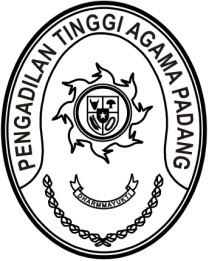 Nomor	:	W3-A/0000/PS.00/10/2022	Padang, 00Oktober 2022Sifat	:	BiasaLampiran	:	1 (satu) berkasHal	:	Pengucapan Pakta IntegritasYth. Ketua Pengadilan Agamase-Sumatera BaratAssalamu’alaikum Wr. WbBerdasarkan Surat Edaran Sekretaris Mahkamah Agung RI Nomor 4 Tahun 2022 tentang Penandatanganan Pakta Integritas, Ketua Pengadilan Agama perlu melakukan penandatanganan pakta integritas yang diketahui oleh Ketua Pengadilan Tinggi Agama selaku atasan langsung. Untuk itu kami minta kepada Saudara untuk mengucapkan pakta integritas (terlampir) dihadapan Pimpinan Pengadilan Tinggi Agama Padang secara virtual, pada:Hari, tanggal	:	Senin, 10 Oktober 2022Waktu	:	13.30 WIB s.d. selesaiTempat	:	Media Center masing-masing satuan kerja, melalui Zoom Meeting			Meeting ID	: 967 7282 5059			Passcode	: PTA2022Pakaian	: Pakaian Dinas Harian (PDH)Demikianlah disampaikan dan terima kasih.WassalamKetua,Dr. Drs. H Pelmizar, M.H.I.Tembusan:Sekretaris Mahkamah Agung RIDirektur Jenderal Badan Peradilan Agama Mahkamah Agung RI